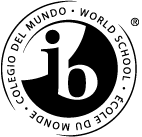 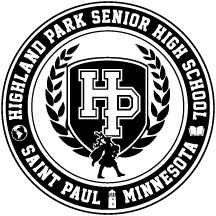 29 September 2017Dear Parents:Highland Park Senior High School is a member of the International Baccalaureate Organization. Students in grades 11 and 12 are invited to sit for the IB examinations at Highland Park Senior High School in one or more subject areas during the IB Examination Session of May 2018.Registration information:Registration for the International Baccalaureate (IB) May 2017 examinations will begin October 16 and continue through October 27, 2017. Students will initially sign up with their classroom teachers October 5-13, but the registration must be completed with the attached forms.Students must be in Grades 11 or 12 and be enrolled in an IB testing course in order to sit for an IB exam.  Exams are offered at Higher (HL) or Standard (SL) level. Students in Grade 11 may only register for Standard level (SL) exams, with a limit of 2.  Students in Grade 12 may take up to 6 exams, according to the IBO.Students complete one registration form with ALL their IB exams indicated on the same form. Students must use the attached Registration form to register and return it to Charlotte Landreau (office 1312 in the CCRC).  The registration can also be turned into the main office.  Forms are also available in the CCRC and on the IB Diploma page of highlandsr.spps.org.There is no fee for the IB exams this year.  The school district is paying for all students to test if they chose to do so. If the registered student does not take the IB exams for which he/she is registered or has not completed the internal assessment in the specific subject area, the school district will lose the total fee of $195 per exam.If students do well on their exams, college credit may be awarded.  For information     on college credit, go to www.ibo.org, under ‘University Recognition.’Students requesting special accommodations for IB testing must have their case managers or parents contact the IB Diploma office to initiate application procedures for the same.  All relevant documents must be made available to complete the request.Note: Diploma candidates must take 3 standard level and 3 higher-level exams (up to 2 standard level during junior year). Honors candidates may take any combination of 4 exams.Your student’s high school transcript will indicate the intent to test in IB. The electronic transcript will be sent by the International Baccalaureate Americas office to your student’s chosen college the summer after they graduate from high school. Actual examination results are available in July 2018.Classes offering IB exams:English IB 12	(HL)		 Spanish 4/5/6	(SL/HL)	Spanish Immersion 11(SL) Spanish Immersion 12 (HL)	 French 4/5/6 (SL/HL)  	Chinese 4/5/6	(HL/SL)	 History IB 12 (HL)		 Geography IB (SL)		Biology IB 2  (SL)Biology IB 3 (HL)		Chemistry 2 IB (SL)              Physics IB 2  (SL)Computer Science IB (HL/SL)    Math Studies IB (SL)	 Math SL (Calculus) (SL)Math IB Advanced Topics (HL)  Further Mathematics (HL)  Dance IB (HL/SL)Visual Arts IB (HL/SL)	Music IB (HL/SL)We invite your student to participate in this exciting experience. If you have any questions concerning the IB Diploma program or examinations, please contact Charlotte Landreau, IB Diploma Coordinator, at (651)744-3887, or email charlotte.landreau@spps.org.Sincerely,Dr. Winston Tucker, Principal	Charlotte Landreau, IB Coordinator	